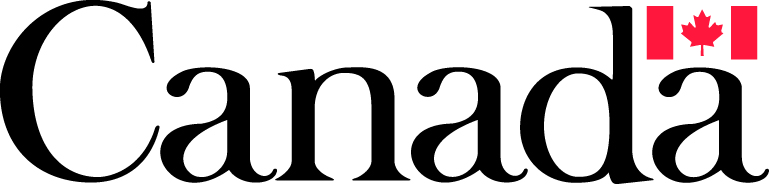 Посольство Канады в Российской ФедерацииПРОГРАММА«ВЫСТУПАЯ ПРОТИВ НАСИЛИЯ В СЕМЬЕ»	Специальная программа «Выступая против насилия в семье» проводится совместно с Посольством Канады в Российской Федерации в целях:- средствами кино привлечь внимание общественности к проблемам насилия в семье;- поощрить режиссеров, создающих фильмы данной тематики.	На закрытии Кинофестиваля «Сталкер» Посольством Канады в РФ будет вручен Специальный приз лучшему фильму программы.ЦЕНТРАЛЬНЫЙ ДОМ КИНО(ул. Васильевская, 13)13 декабря, 19.00 КОНКУРС«ПТИЦА», игр., режиссер Ксения Баскакова, 91 минЦЕНТРАЛЬНЫЙ ДОМ ЖУРНАЛИСТА (Никитский бульвар, 8а)11 декабря, 17.00 КОНКУРС«МАМА», игр, к/м, режиссер Кирилл Плетнев, 23 мин«ТРУША», игр., к/м, режиссер Эдуард Жолнин, 32 минМЕЖДУНАРОДНАЯ ПАНОРАМА«А ЕСЛИ БЫ», игр., к/м, режиссер Ольга Дынникова, 19 минИНФОРМАЦИОННАЯ ПРОГРАММА«САМА ДУРА», игр., к/м, режиссер Анна Зайцева, 22 мин15 декабря, 17.00 КОНКУРС«ЭХО БЕСЛАНА», Беларусь, док., режиссер Николай Якимчук, 15 минМАЛЫЙ ЗАЛ13 декабря, 18.30 КОНКУРС«МАРИНИН ХОРОВОД», док., режиссер Галина Леонтьева, 52 минИНФОРМАЦИОННАЯ ПРОГРАММА«ДОМ», док., режиссер Павел Фаттахутдинов, 31 мин